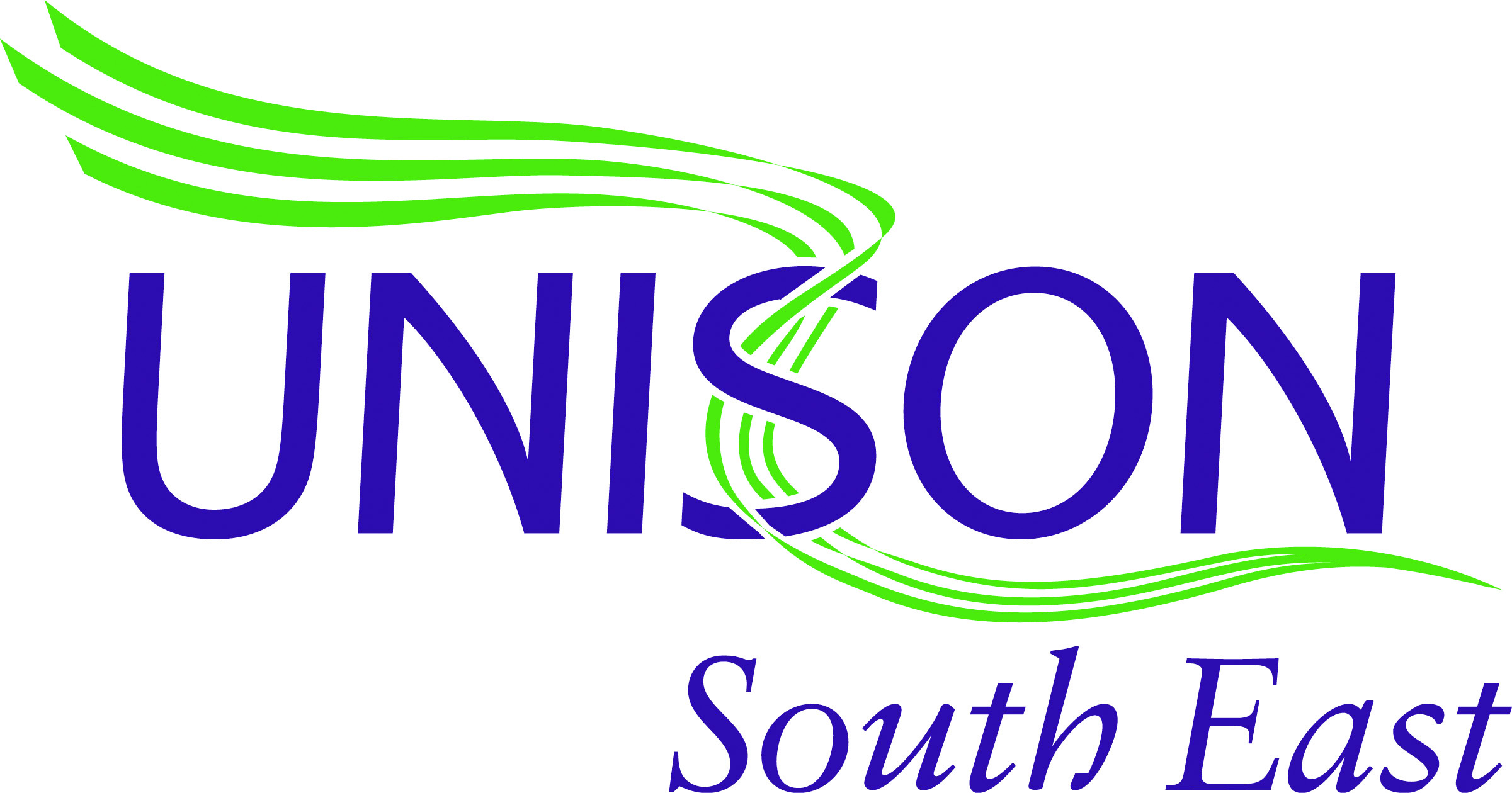 Name of nominating Branch / Group / Committee: ___________________________Signed: ________________________________	      Date: ____________(Branch or Group Secretary / Chair / Coordinator)Date and nature of meeting at which the nomination was agreed: _________________________________________________________________________________If you wish to nominate to more than 3 positions, please copy the template above.REGIONAL CONVENOR: 			Mark Chiverton (Isle Of Wight LG) DEPUTY REGIONAL CONVENORS: 	Jane Armitage (Surrey County)Jenny Ford (Portsmouth Health)CO-CHAIRS OF EDUCATION, TRAINING AND DEVELOPMENT COMMITTEEJon Appleton (Oxford Brookes University) Tomasa Bullen (Southampton District)CO-CHAIRS OF FINANCE COMMITTEEDiana Leach (Brighton & Hove Unitary)Phil Reynolds (Gosport Borough) CO-CHAIRS OF PUBLICITY AND CAMPAIGNING COMMITTEESarah Pickett (University of Brighton)Brian Walter (Arun District)           The Regional Convenors Group and NEC members are invited to all strategic committee meetings on an ex-officio basis.EDUCATION, TRAINING & DEVELOPMENT STRATEGIC COMMITTEEFINANCE STRATEGIC COMMITTEEPUBLICITY & CAMPAIGNING STRATEGIC COMMITTEEThe Regional Convenors Group are invited to all standing committee meetings on an ex-officio basis.EDITORIAL & COMMUNICATIONSHEALTH & SAFETYINTERNATIONAL RELATIONSWELFAREEQUALITY ACTION GROUPHONORARIA PANELOBJECTIVES GROUPSTANDING ORDERS COMMITTEENOMINATIONS FOR VACANCIESPosition being nominated to:Nominee NameNominee BranchMembership No.Nominee’s Signature (signifying assent to nomination)………………………………………………………………………Nominee’s Signature (signifying assent to nomination)………………………………………………………………………Nominee’s Signature (signifying assent to nomination)………………………………………………………………………Position being nominated to:Nominee NameNominee BranchMembership No.Nominee’s Signature (signifying assent to nomination)………………………………………………………………………Nominee’s Signature (signifying assent to nomination)………………………………………………………………………Nominee’s Signature (signifying assent to nomination)………………………………………………………………………Position being nominated to:Nominee NameNominee BranchMembership No.Nominee’s Signature (signifying assent to nomination)………………………………………………………………………Nominee’s Signature (signifying assent to nomination)………………………………………………………………………Nominee’s Signature (signifying assent to nomination)………………………………………………………………………REGIONAL CONVENOR GROUPCO-CHAIRS OF STRATEGIC COMMITTEESREGIONAL COMMITTEESeatNameBranchConvenorMark ChivertonIsle of Wight LGDeputy ConvenorJane ArmitageSurrey CountyDeputy ConvenorJenny FordPortsmouth HealthCo-Chair ETDJon AppletonOxford Brookes UniversityCo-Chair ETDTomasa BullenSouthampton DistrictCo-Chair FinanceDiana LeachBrighton & Hove UnitaryCo-Chair FinancePhil ReynoldsGosport BoroughCo-Chair P&CSarah PickettUniversity of BrightonCo-Chair P&CBrian WalterArun DistrictDirectly Elected: Low Paid Beverley SmithMedway HealthDirectly Elected: Low Paid VacantDirectly Elected: Low Paid VacantDirectly Elected: Low Paid VacantDirectly Elected: Women’sKaren DaubneyWest Sussex LGDirectly Elected: Women’sTracy KellyMedway HealthDirectly Elected: Women’sSharon Lucas CroftEastern & Coastal Kent HealthDirectly Elected: Women’sPenny MitchellSussex Police & JusticeDirectly Elected: Women’sJulia O’ConnellIsle Of Wight LGDirectly Elected: Women’sSusan ParkinsonOxfordshire HealthDirectly Elected: Women’sMary PearsonHampshire LGDirectly Elected: Women’sBillie ReynoldsCentral & East Berks LGDirectly Elected: Women’sKathy SymondsHampshire & IOW Police&JustDirectly Elected: Women’sSusan TibblesOxford University & CollegesDirectly Elected: GeneralDave AndersonHampshire LGDirectly Elected: GeneralDeclan CluneHampshire & IOW Police&JustDirectly Elected: GeneralPaul CouchmanSurrey CountyDirectly Elected: GeneralSharon GedlingEastern & Coastal Kent HealthDirectly Elected: GeneralKevin FullerSussex Police & JusticeDirectly Elected: GeneralDan SartinWest Sussex LGDirectly Elected: GeneralAndrew TraversMedway HealthDirectly Elected: GeneralYve WhiteIsle Of Wight LGDirectly Elected: GeneralJayne YatesSSE (England & Wales)Directly Elected: GeneralVacantReserved Seat: Business & Environment 1VacantReserved Seat: Business & Environment 2VacantReserved Seat: Healthcare 1Andy MartindaleIsle Of Wight HealthReserved Seat: Healthcare 2Rachel SmithsonSussex Community HealthReserved Seat: Higher Education 1VacantReserved Seat: Higher Education 2VacantReserved Seat: Local Government 1Lorna MooneyPortsmouth CityReserved Seat: Local Government 2Chelsie WheelwrightGosport BoroughReserved Seat: Police & Justice 1Andy StenningSussex Police & JusticeReserved Seat: Police & Justice 2Kerry StothartKent PoliceReserved Seat: Community 1Kevin JacksonBerkshire Healthcare & CommReserved Seat: Community 2Helen CouchmanSurrey CountyReserved Seat: Black Members 1Sandra CharlesPortsmouth CityReserved Seat: Black Members 2Vanessa Henry- SteinfortSurrey CountyReserved Seat: LGBT 1Cathy RoblinSouthampton DistrictReserved Seat: LGBT 2Pól Ó CeallaighOxford CityReserved Seat: Disabled Members 1Abdul RahmanOxfordshire HealthReserved Seat: Disabled Members 2Sarah BarwickKent LGReserved Seat: Women’s Committee 1Serena PowisEpsom & Ewell LGReserved Seat: Women’s Committee 2Lorraine WilsonWaverley LGReserved Seat: Young Members’ Forum 1Faye DumbrillBrighton & Hove LGReserved Seat: Young Members’ Forum 2VacantReserved Seat: Retired Members 1Ruby CoxWest Sussex LGReserved Seat: Retired Members 2Peter NunnEnvironment AgencyReserved Seat: Labour Link 1Jean ButcherLabour LinkReserved Seat: Labour Link 2VacantEx Officio: NECJacqui BerryMedway HealthEx Officio: NECSteve MilfordIsle of Wight LGEx Officio: NECLynn PoultonEast Sussex AreaREGIONAL STRATEGIC COMMITTEESSeatNameBranchCO-CHAIR Jon AppletonOxford Brookes UniversityCO-CHAIR Tomasa BullenSouthampton DistrictDIRECTLY ELECTED: Women’sTania EarnshawMedway TownsDIRECTLY ELECTED: Women’sSharon Lucas-CroftEastern & Coastal Kent HealthDIRECTLY ELECTED: Women’sSusan ParkinsonOxfordshire HealthDIRECTLY ELECTED: Women’sSusan TibblesOxford University & CollegesDIRECTLY ELECTED: Women’sVacantDIRECTLY ELECTED: Women’sVacantDIRECTLY ELECTED: GeneralSteve AdkinsBucks AreaDIRECTLY ELECTED: GeneralRichard BoswellMedway HealthDIRECTLY ELECTED: GeneralHayley GarnerSouthampton DistrictDIRECTLY ELECTED: GeneralAmanda ParksEast Sussex AreaDIRECTLY ELECTED: GeneralVacantDIRECTLY ELECTED: GeneralVacantRESERVED: Black MembersGassim TurayOxfordshire HealthRESERVED: Disabled MembersVacantRESERVED: LGBTVacantRESERVED: Women’s’ CommitteeSharon GedlingEastern & Coastal Kent HealthRESERVED: Young MembersVacantRESERVED: Business & Env.VacantRESERVED: CommunityKevin JacksonBerkshire Healthcare & CommRESERVED: HealthcareAlan FrenchBucks Healthcare & CommRESERVED: Higher EducationVacantRESERVED: Local GovernmentPaul CouchmanSurrey CountyRESERVED: Police & JusticeJeanette EdwardsThames Valley PoliceSeatNameBranchCO-CHAIR Diana LeachBrighton & Hove UnitaryCO-CHAIR Phil ReynoldsGosport BoroughDIRECTLY ELECTED: Women’sSusan TibblesOxford University & CollegesDIRECTLY ELECTED: Women’sVacantDIRECTLY ELECTED: Women’sVacantDIRECTLY ELECTED: Women’sVacantDIRECTLY ELECTED: Women’sVacantDIRECTLY ELECTED: Women’sVacantDIRECTLY ELECTED: GeneralKevin FullerSussex Police & JusticeDIRECTLY ELECTED: GeneralSteve MilfordIsle Of Wight LGDIRECTLY ELECTED: GeneralStephen SinghMedway HealthDIRECTLY ELECTED: GeneralVacantDIRECTLY ELECTED: GeneralVacantDIRECTLY ELECTED: GeneralVacantRESERVED: Black MembersNarcisse KamgaHampshire LGRESERVED: Disabled MembersVacantRESERVED: LGBTAndrew CrawfordSurrey HeathRESERVED: Women’s’ CommitteeCathy RoblinSouthampton DistrictRESERVED: Young MembersLucie JonesSSE (England & Wales)RESERVED: Business & Env.VacantRESERVED: CommunityJudy RichardsBrighton & Hove UnitaryRESERVED: HealthcareThomas JosBerkshire Healthcare & CommRESERVED: Higher EducationVacantRESERVED: Local GovernmentBrian WalterArun DistrictRESERVED: Police & JusticeKathy SymondsHampshire & IOW Police&JustSeatNameBranchCO-CHAIR Sarah PickettUniversity of BrightonCO-CHAIR Brian WalterArun DistrictDIRECTLY ELECTED: Women’sSarah CawstonWest Sussex LGDIRECTLY ELECTED: Women’sDebbie HollingsworthOxfordshire CountyDIRECTLY ELECTED: Women’sSharon Lucas-CroftEastern & Coastal Kent HealthDIRECTLY ELECTED: Women’sPat MillardKent & Medway Mental HealthDIRECTLY ELECTED: Women’sBeverley SmithMedway HealthDIRECTLY ELECTED: Women’sSusan TibblesOxford University & CollegesDIRECTLY ELECTED: GeneralDave AndersonHampshire LGDIRECTLY ELECTED: GeneralSharon GedlingEastern & Coastal Kent HealthDIRECTLY ELECTED: GeneralSteve MilfordIsle Of Wight LGDIRECTLY ELECTED: GeneralDan SartinWest Sussex LGDIRECTLY ELECTED: GeneralAndrew TraversMedway HealthDIRECTLY ELECTED: GeneralVacantRESERVED SEAT: Black Members (JOB SHARE)Judy Richards & Vanessa Henry-SteinfortBrighton & Hove Unitary / Surrey CountyRESERVED: Disabled MembersMark LombardoMilton Keynes HealthRESERVED: LGBTKurt HenneyThames Valley PoliceRESERVED: Women’s’ CommitteeCathy RoblinSouthampton DistrictRESERVED: Retired MembersValerie WestSouth East EnergyRESERVED: Young MembersVacantRESERVED: Business & Env.VacantRESERVED: CommunityHelen CouchmanSurrey CountyRESERVED: HealthcareJane MarterSussex Partnership HealthRESERVED: Higher EducationVacantRESERVED: Local GovernmentLee SprakePortsmouth CityRESERVED: Police & JusticeVacantREGIONAL STANDING COMMITTEESSeatNameBranchDIRECTLY ELECTED: Women’sChristine ParsonsEast Sussex AreaDIRECTLY ELECTED: Women’sSusan TibblesOxford University & CollegesDIRECTLY ELECTED: Women’sVacantDIRECTLY ELECTED: GeneralLorraine WilsonWaverley LGDIRECTLY ELECTED: GeneralPatrick YoungHampshire LGDIRECTLY ELECTED: GeneralVacantSeatNameBranchDIRECTLY ELECTED: Women’sKaren DaubneyWest SussexDIRECTLY ELECTED: Women’sVivienne ParkerMedway HealthDIRECTLY ELECTED: Women’sCarla YoungHampshire LGDIRECTLY ELECTED: Women’sVacantDIRECTLY ELECTED: GeneralTrevor OuldIsle Of Wight LGDIRECTLY ELECTED: GeneralStephen SinghMedway HealthDIRECTLY ELECTED: GeneralVacantDIRECTLY ELECTED: GeneralVacantSeatNameBranchDIRECTLY ELECTED: Women’sAndrea ArnoldEast Sussex AreaDIRECTLY ELECTED: Women’sNassou KouyateMedway HealthDIRECTLY ELECTED: Women’sMary PearsonHampshire LGDIRECTLY ELECTED: Women’sVacantDIRECTLY ELECTED: GeneralVanessa SteinfortWomen’s CommitteeDIRECTLY ELECTED: GeneralBrian WalterArun DistrictDIRECTLY ELECTED: GeneralPatrick YoungHampshire LGDIRECTLY ELECTED: GeneralVacantRESERVED: Young MembersVacantSeatNameBranchDIRECTLY ELECTED: Women’sBeverley SmithMedway HealthDIRECTLY ELECTED: Women’sLorraine WilsonWaverley LGDIRECTLY ELECTED: Women’sVacantDIRECTLY ELECTED: GeneralMark DoltonHampshire LGDIRECTLY ELECTED: GeneralVacantDIRECTLY ELECTED: GeneralVacantRESERVED: Retired MembersGinny EatonSurrey CountyRESERVED: Retired MembersSue PitterHampshire LGREGIONAL SUB GROUPSSeatNameBranchRESERVED: Convenors Group RepTBCRESERVED: Chair of Black MembersRosita EllisRESERVED: Chair of Disabled MembersSarah BarwickRESERVED: Chair of LGBT MembersKurt Henney & Cathy RoblinRESERVED: Chair of Women MembersCathy RoblinRESERVED: Chair of Young MembersVacantDIRECTLY ELECTED: Women’sTo be elected by Regional CommitteeTo be elected by Regional CommitteeDIRECTLY ELECTED: Women’sTo be elected by Regional CommitteeTo be elected by Regional CommitteeDIRECTLY ELECTED: GeneralTo be elected by Regional CommitteeTo be elected by Regional CommitteeDIRECTLY ELECTED: GeneralTo be elected by Regional CommitteeTo be elected by Regional CommitteeSeatNameBranchRESERVED: Regional ConvenorMark ChivertonIOW LGRESERVED: Deputy ConvenorJane ArmitageSurrey CountyRESERVED: Deputy ConvenorJenny FordPortsmouth HealthRESERVED: Co-Chair FinanceDiana LeachBrighton & Hove UnitaryRESERVED: Co-Chair FinancePhil ReynoldsHampshire LGSeatNameBranchRESERVED: Regional ConvenorMark ChivertonIOW LGRESERVED: Deputy ConvenorJane ArmitageSurrey CountyRESERVED: Deputy ConvenorJenny FordPortsmouth HealthRESERVED: Co-Chair ETDJon AppletonOxford Brookes UniversityRESERVED: Co-Chair ETDTomasa BullenSouthampton DistrictRESERVED: Co-Chair FinanceDiana LeachBrighton & Hove UnitaryRESERVED: Co-Chair FinancePhil ReynoldsHampshire LGRESERVED: Co-Chair P&CSarah PickettUniversity of BrightonRESERVED: Co-Chair P&CBrian WalterArun DistrictRESERVED: NECJacqui BerryMedway HealthRESERVED: NECSteve MilfordIOW LGRESERVED: NECLynn PoultonEast Sussex AreaSeatNameBranchRESERVED: Regional Convenors RepTBCRESERVED: National SOC RepPaul CouchmanSurrey CountyDIRECTLY ELECTED: Women’sSue TibblesOxford University & CollegesDIRECTLY ELECTED: Women’sVacantDIRECTLY ELECTED: GeneralJon AppletonOxford Brookes UniversityDIRECTLY ELECTED: GeneralVacantAUDITORSNameBranch / GroupChris BraggMedway HealthDIRECTLY ELECTEDVacantREPRESENTATIVE AND SUBSTITUTE TO NATIONAL STANDING ORDERS COMMITTEERoleNameBranch / GroupRepresentativePaul CouchmanSurrey CountyELECTION OF REGIONAL REPRESENTATIVES TO NATIONAL DELEGATE CONFERENCENameBranch / GroupGeneralWomenMark ChivertonIsle Of Wight LGSerena PowisEpsom & Ewell LGREPRESENTATIVE AND SUBSTITUTE TO NATIONAL SUBSCRIPTION APPEAL PANELRoleNameBranch / GroupRepresentativeDIRECTLY ELECTEDVacantSubstituteDIRECTLY ELECTEDVacantREPRESENTATIVES TO TUC CONGRESSNameBranch / GroupGeneralWomenRichard BoswellMedway Health VacantDIRECTLY ELECTEDREPRESENTATIVES TO SERTUC REGIONAL COUNCILSeatNameBranchRESERVED: Regional SecretaryMaggi Ferncomben/aDIRECTLY ELECTED: Women’sMary PearsonHampshire LGDIRECTLY ELECTED: Women’sLorraine WilsonWaverley LGDIRECTLY ELECTED: Women’sVacantDIRECTLY ELECTED: Women’sVacantDIRECTLY ELECTED: GeneralMark ChivertonIsle of Wight LGDIRECTLY ELECTED: GeneralBrian WalterArun District